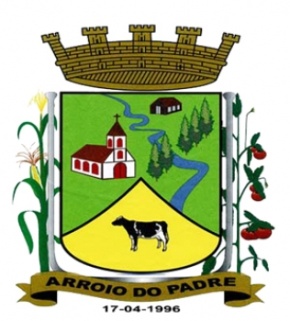 PREFEITURA DE ARROIO DO PADRE                                                                      ESTADO DO RIO GRANDE DO SUL                                                                        GABINETE DO PREFEITOLei 1.334, de 17 de junho de 2013Prorroga o mandato dos Conselheiros Tutelares do Município de Arroio do Padre.        O Prefeito Municipal de Arroio do Padre, Sr. Leonir Aldrighi Baschi, faz saber que a Câmara Municipal de Vereadores aprovou e eu sanciono e promulgo a seguinte Lei,Art. 1ª A presente Lei dispõe sobre a prorrogação dos mandatos dos Conselheiros Tutelares do Município de Arroio do Padre.Art. 2º Ficam prorrogados em caráter excepcional os atuais mandatos dos Conselheiros Tutelares do Município de Arroio do Padre, até o dia 10 de janeiro de 2016.Parágrafo único: A prorrogação excepcional dos mandatos dos Conselheiros Tutelares do Município nos termos constantes no Caput, dar-se-á, para que seja preenchido o período de transição referente a Lei Federal Nº 12.966, de 25 de julho de 2012 e a Resolução Nº 152 de 09 de agosto de 2012 e atual situação vigente.Art. 3º Esta Lei entra em vigor na data de sua publicação..Arroio do Padre , 17 de junho  de 2013.Visto LegalValdir dos SantosAssessor JurídicoVisto TécnicoLoutar PreibSecretário de Administração, Planejamento,Finanças, Gestão e Tributos.___________________________Leonir Aldrighi Baschi                                                                                                                         Prefeito Municipal